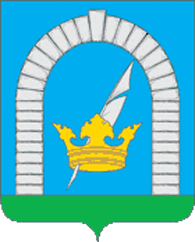 СОВЕТ ДЕПУТАТОВПОСЕЛЕНИЯ РЯЗАНОВСКОЕ В ГОРОДЕ МОСКВЕРЕШЕНИЕОт 20.10.2015г.  № 9/16О внесении изменений и дополнений в Решение Совета депутатов поселения Рязановскоеот 21.10.2014 г. №12/2 «Об одобрении муниципальной программы«Компьютеризация и информационное развитие администрации поселения Рязановское на 2015-2017г.г.»          В соответствии Федеральным законом от 06.10.2003г. №131-ФЗ «Об общих принципах организации местного самоуправления в Российской Федерации»,  Законом города Москвы от 06.11.2002 г. №56 «Об организации местного самоуправления в городе Москве», Уставом поселения Рязановское, в целях внедрения современных информационных технологий в процесс деятельности сотрудников администрации, внедрения  и дальнейшего использования новейших автоматизированных информационных систем  в структурных подразделениях администрации, обеспечения защиты информационных ресурсов и систем, СОВЕТ ДЕПУТАТОВ  ПОСЕЛЕНИЯ РЯЗАНОВСКОЕ РЕШИЛ:1. Внести в решение Совета депутатов поселения Рязановское от 21.10.2014 г. №12/2 «Об одобрении муниципальной программы «Компьютеризация и информационное развитие администрации поселения Рязановское на 2015-2017г.г.» следующие изменения и дополнения:1.1. Изложить Разделы 1 «Паспорт муниципальной программы», Раздел 5 «Планируемые результаты реализации муниципальной программы», Раздел 6 «Обоснование финансовых ресурсов, необходимых для реализации мероприятий программы», Раздел 7 «Перечень мероприятий программы» муниципальной Программы «Компьютеризация и информационное развитие администрации поселения Рязановское на 2015-2017г.г.» в новой редакции, согласно Приложению к  настоящему Решению.2. Опубликовать настоящее решение в бюллетене «Московский муниципальный вестник», разместить на официальном сайте органов местного самоуправления поселения Рязановское в сети Интернет.3. Контроль за исполнением настоящего решения возложить на Главу поселения Рязановское Левого С.Д.Глава поселения Рязановское 					                             С.Д. Левый	Приложение 	к Решению Совета депутатов	поселения Рязановское	от 20.10.2015г. № 9/161. Паспорт муниципальной программы5. Планируемые результаты реализации муниципальной программы6. Обоснование финансовых ресурсов, необходимых для реализации мероприятий программы7. Перечень мероприятий программыГлава администрации 													                                       Н.Б. БобылевНаименование муниципальной программыМуниципальная программа «Компьютеризация и информационное развитие администрации поселение Рязановское на 2015-2017 годы»Муниципальная программа «Компьютеризация и информационное развитие администрации поселение Рязановское на 2015-2017 годы»Муниципальная программа «Компьютеризация и информационное развитие администрации поселение Рязановское на 2015-2017 годы»Муниципальная программа «Компьютеризация и информационное развитие администрации поселение Рязановское на 2015-2017 годы»ЦелиОсновные цели программы:внедрение современных информационных технологий в процесс деятельности сотрудников администрации;внедрение  и дальнейшее использование новейших автоматизированных информационных систем (АИС) в структурных подразделениях администрации;обеспечение защиты информационных ресурсов и систем.Основные цели программы:внедрение современных информационных технологий в процесс деятельности сотрудников администрации;внедрение  и дальнейшее использование новейших автоматизированных информационных систем (АИС) в структурных подразделениях администрации;обеспечение защиты информационных ресурсов и систем.Основные цели программы:внедрение современных информационных технологий в процесс деятельности сотрудников администрации;внедрение  и дальнейшее использование новейших автоматизированных информационных систем (АИС) в структурных подразделениях администрации;обеспечение защиты информационных ресурсов и систем.Основные цели программы:внедрение современных информационных технологий в процесс деятельности сотрудников администрации;внедрение  и дальнейшее использование новейших автоматизированных информационных систем (АИС) в структурных подразделениях администрации;обеспечение защиты информационных ресурсов и систем.ЗадачиОсновные задачи программы:модернизация оборудования автоматизированных рабочих мест (АРМ) сотрудников администрации для более быстрого и качественного выполнения необходимых задач в процессе повседневной деятельности, а также для принятия своевременных и наиболее обоснованных решений;обеспечение эффективного межуровневого и межведомственного информационного взаимодействия на основе применения информационных и коммуникационных технологий (внедрение современных АИС). Организация безбумажного документооборота;организация бесперебойной работы глобальной информационной сети Интернет и АИС. Поддержание в работоспособном состоянии и техническое обслуживание средств вычислительной, специальной и оргтехники на АРМ сотрудников администрации;внедрение системы комплексной защиты информационных систем и ресурсов.Основные задачи программы:модернизация оборудования автоматизированных рабочих мест (АРМ) сотрудников администрации для более быстрого и качественного выполнения необходимых задач в процессе повседневной деятельности, а также для принятия своевременных и наиболее обоснованных решений;обеспечение эффективного межуровневого и межведомственного информационного взаимодействия на основе применения информационных и коммуникационных технологий (внедрение современных АИС). Организация безбумажного документооборота;организация бесперебойной работы глобальной информационной сети Интернет и АИС. Поддержание в работоспособном состоянии и техническое обслуживание средств вычислительной, специальной и оргтехники на АРМ сотрудников администрации;внедрение системы комплексной защиты информационных систем и ресурсов.Основные задачи программы:модернизация оборудования автоматизированных рабочих мест (АРМ) сотрудников администрации для более быстрого и качественного выполнения необходимых задач в процессе повседневной деятельности, а также для принятия своевременных и наиболее обоснованных решений;обеспечение эффективного межуровневого и межведомственного информационного взаимодействия на основе применения информационных и коммуникационных технологий (внедрение современных АИС). Организация безбумажного документооборота;организация бесперебойной работы глобальной информационной сети Интернет и АИС. Поддержание в работоспособном состоянии и техническое обслуживание средств вычислительной, специальной и оргтехники на АРМ сотрудников администрации;внедрение системы комплексной защиты информационных систем и ресурсов.Основные задачи программы:модернизация оборудования автоматизированных рабочих мест (АРМ) сотрудников администрации для более быстрого и качественного выполнения необходимых задач в процессе повседневной деятельности, а также для принятия своевременных и наиболее обоснованных решений;обеспечение эффективного межуровневого и межведомственного информационного взаимодействия на основе применения информационных и коммуникационных технологий (внедрение современных АИС). Организация безбумажного документооборота;организация бесперебойной работы глобальной информационной сети Интернет и АИС. Поддержание в работоспособном состоянии и техническое обслуживание средств вычислительной, специальной и оргтехники на АРМ сотрудников администрации;внедрение системы комплексной защиты информационных систем и ресурсов.ЗаказчикАдминистрация поселения Рязановское в г. МосквеАдминистрация поселения Рязановское в г. МосквеАдминистрация поселения Рязановское в г. МосквеАдминистрация поселения Рязановское в г. МосквеРазработчикФинансовый отдел администрации поселения Рязановское Финансовый отдел администрации поселения Рязановское Финансовый отдел администрации поселения Рязановское Финансовый отдел администрации поселения Рязановское Сроки реализации2015-2017 годы2015-2017 годы2015-2017 годы2015-2017 годыИсточники  финансирования муниципальной программы, в том числе по годам:Расходы (тыс. рублей)Расходы (тыс. рублей)Расходы (тыс. рублей)Расходы (тыс. рублей)Источники  финансирования муниципальной программы, в том числе по годам:Всего2015 год2016 год 2017 годСредства бюджета поселения Рязановское5820,92276,252129,81414,85Планируемые  результаты реализации муниципальной программы Повышение эффективности муниципального управления за счет активизации внедрения и повышения результативности использования информационных и телекоммуникационных технологий. Повышение качества и оперативности реализации принимаемых решений, сокращение времени на поиск, обработку, передачу и представление необходимых данных.Повышение эффективности муниципального управления за счет активизации внедрения и повышения результативности использования информационных и телекоммуникационных технологий. Повышение качества и оперативности реализации принимаемых решений, сокращение времени на поиск, обработку, передачу и представление необходимых данных.Повышение эффективности муниципального управления за счет активизации внедрения и повышения результативности использования информационных и телекоммуникационных технологий. Повышение качества и оперативности реализации принимаемых решений, сокращение времени на поиск, обработку, передачу и представление необходимых данных.Повышение эффективности муниципального управления за счет активизации внедрения и повышения результативности использования информационных и телекоммуникационных технологий. Повышение качества и оперативности реализации принимаемых решений, сокращение времени на поиск, обработку, передачу и представление необходимых данных.N п/пЗадачи, направленные на достижение целиПланируемый объем финансирования на решение данной задачи (тыс. руб.)Количественные и/ или качественные целевые показатели, характеризующие достижение целей и решение задачЕдиница измеренияБазовое значение показателя (на начало реализации подпрограммы)Планируемое значение показателя по годам реализацииПланируемое значение показателя по годам реализацииПланируемое значение показателя по годам реализацииN п/пЗадачи, направленные на достижение целиБюджет поселения Количественные и/ или качественные целевые показатели, характеризующие достижение целей и решение задачЕдиница измеренияБазовое значение показателя (на начало реализации подпрограммы)2015  год2016 год2017 год1.Модернизация оборудования автоматизированных рабочих мест853,9Обеспечение современными персональными компьютерами рабочих мест сотрудников%48,671,488,694,31.Модернизация оборудования автоматизированных рабочих мест327,0Обеспечение современной специальной и оргтехникой рабочих мест сотрудников%42,965,778,692,92.Обеспечение межуровневого информационного взаимодействия, доступ в Интернет3529,5Внедрение и сопровождение современных АИСкомплектов79993.Поддержание в работоспособном состоянии вычислительной и оргтехники, внедрение программного обеспечения (операционные системы, антивирусы, программы для работы с документацией)1110,5Обеспечение рабочих мест сотрудников расходными материалами и программным обеспечением%50,199,999,999,9Наименование мероприятия программыИсточник финанси-рованияРасчет необходимых финансовых ресурсов на реализацию мероприятияОбщий объем финансовых ресурсов, необходимых для реализации мероприятия, в том числе по годам, тыс. руб.Общий объем финансовых ресурсов, необходимых для реализации мероприятия, в том числе по годам, тыс. руб.Общий объем финансовых ресурсов, необходимых для реализации мероприятия, в том числе по годам, тыс. руб.Общий объем финансовых ресурсов, необходимых для реализации мероприятия, в том числе по годам, тыс. руб.Наименование мероприятия программыИсточник финанси-рованияРасчет необходимых финансовых ресурсов на реализацию мероприятияВсего 2015 год2016 год 2017 годМодернизация вычислительной, специальной и оргтехникиБюджет поселенияS*K, где S – средняя сумма за вид ВТ, специальной или оргтехники, K – количество1180,9683,1300,5197,3Приобретение расходных материалов и комплектующих к вычислительной и оргтехникеБюджет поселенияS*K, где S – сумма за вид расходных материалов или комплектующих, K – количество621,5198,5235,7187,3Внедрение и сопровождение электронных АИСБюджет поселенияSu+Ss*12 или Su+Ssk*4, где Su – сумма  за установку АИС, Ss – сумма  за сопровождение АИС за месяц, Sk – сумма за сопровождение АИС за квартал3349,51091,01307,5951,0Организация доступа к сети Интернет, обслуживание и настройкаБюджет поселенияSkd*12+Sko*12, где Skd – сумма  за доступ за месяц, Sko – сумма за обслуживание за месяц180,060,060,060,0Внедрение программного обеспечения и средств защиты информацииБюджет поселенияSu*K, где Su – сумма за установку ПО, К – количество АРМ489243,65226,119,25№ п.п.Мероприятия по реализации программы (подпрограммы)Источники финансированияСрок выполнения мероприятияВсего, тыс.руб. Объем финансирования по годам, тыс. руб.Объем финансирования по годам, тыс. руб.Объем финансирования по годам, тыс. руб.Планируемые результаты выполнения мероприятий программы (подпрограммы)№ п.п.Мероприятия по реализации программы (подпрограммы)Источники финансированияСрок выполнения мероприятияВсего, тыс.руб. 2015 год2016 год 2017 годПланируемые результаты выполнения мероприятий программы (подпрограммы)1.Модернизация оборудования автоматизированных рабочих местСредства бюджета поселения Рязановское31.12.2017 г.1180,9683,1300,5197,3довести общее количество АРМ с современной ВТ  и оргтехникой до 93,6 %1.1.Обеспечение современными персональными компьютерамиСредства бюджета поселения Рязановское31.12.2017 г.853,9450,6243,5159,8довести общее количество АРМ с современной ВТ до 94,3 %1.2.Обеспечение современной специальной и оргтехникойСредства бюджета поселения Рязановское31.12.2017 г.327,0232,557,037,5довести общее количество АРМ с современной оргтехникой до 92,9 %2.Обеспечение межуровневого и межведомственного информационного взаимодействияСредства бюджета поселения Рязановское31.12.2017 г.3529,51151,01367,51011,0будет обеспечено непрерывное и устойчивое информационное межведомственное взаимодействие 2.1.Внедрение и сопровождение электронных АИССредства бюджета поселения Рязановское31.12.2017 г.3349,51 091,01307,5951,0довести общее количество АИС до 9 комплектов2.2Организация доступа к сети Интернет, обслуживание и настройкаСредства бюджета поселения Рязановское31.12.2017 г.180,060,060,060,0будет обеспечен устойчивый доступ в Интернет 3.Поддержание в работоспособном состоянии ВТ, специальной и оргтехники, внедрение ПО с целью защиты информационных системСредства бюджета поселения Рязановское31.12.2017 г.1110,5442,15461,8206,55ВТ, оргтехника и ПО будут соответствовать потребностям сотрудников администрации3.1.Поддержание в работоспособном состоянии средств ВТ и оргтехникиСредства бюджета поселения Рязановское31.12.2017 г.621,5198,5235,7187,3вся вычислительная и оргтехника будет находиться в работоспособном состоянии3.2.Внедрение ПО, в том числе средств защиты ВТСредства бюджета поселения Рязановское31.12.2017 г.489243,65226,119,25программное обеспечение позволит выполнять задачи без сбоев